Publicado en Ciudad de México el 24/01/2024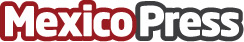 Juan Pablo Rodríguez, director comercial de Veolia Water analiza la situación del tratamiento del aguaMéxico enfrenta desafíos significativos en la gestión del agua, desde la escasez en algunas regiones hasta la contaminación en otrasDatos de contacto:Roberto CastroConsultor5547888483Nota de prensa publicada en: https://www.mexicopress.com.mx/juan-pablo-rodriguez-director-comercial-de Categorías: Nacional Finanzas Nuevo León Ciudad de México Sostenibilidad Otras Industrias http://www.mexicopress.com.mx